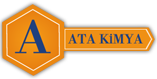 ELASTECHS C 50 GYPAlçı ve Alçıpan için düşük-orta viskoziteli modifiye nişastaElastechs C 50 GYP, daha iyi yüzey özellikleri için boyutlandırma sağlar. AvantajlarıTek düze ve stabil viskozite, iyi penetrasyon.ÖzelliklerTransparan, esnek filmlerYüksek yapışma gücüDiğer ajanlarla uyumKoruyucu içeriğiAsit, alkali ortam ve sert suya karşı dirençİyi biyolojik parçalanmaTipik AnalizlerNem		: Maks. %14Renk		: Beyaz TozpH		: 6,5-7,5 (Ağırlıkça %10 süspansiyon)Viskozite	: 60-90 cps Brookfield viskozite, 85oCKül		:Maks. %25HazırlıkElastechs C 50 GYP, toz karışıma eklenir. Yapışma ve hacim artışı uygulama süresince devam eder.Raf ÖmrüPaketlemeden sonra 3 yıl.